Р Е Ш Е Н И ЕСобрания депутатов муниципального образования«Себеусадское сельское поселение»№ 137                                                                                     22 декабря 2017 годаО Соглашении о передаче части полномочий органов местного самоуправления муниципального образования «Моркинский муниципальный район» органам местного самоуправления муниципального образования «Себеусадское сельское поселение» В соответствии п.4 ст. 15 Федерального закона от 06 октября 2003 г.    № 131-ФЗ «Об общих принципах организации местного самоуправления в Российской Федерации» Собрание депутатов муниципального образования «Себеусадское сельское поселение» РЕШАЕТ:1. Утвердить прилагаемый проект Соглашения о передаче части полномочий органов местного самоуправления муниципального образования «Моркинский муниципальный район» органам местного самоуправления муниципального образования «Себеусадское сельское поселение» на 2018 год. 2. Установить, что настоящее решение в части передачи отдельных полномочий вступает в силу при передаче межбюджетных трансфертов на исполнение соответствующих полномочий.3. Контроль за исполнением настоящего решения возложить на постоянную комиссию по социальным вопросам.Глава муниципального образования«Себеусадское сельское поселение»,председатель Собрания депутатов»                                        Владимирова И.П.Соглашение
о передаче части полномочий муниципального образования «Моркинский муниципальный район» по решению вопросов                    местного значения органам местного самоуправления                муниципального образования «Себеусадское сельское поселение»Муниципальное образование «Моркинский муниципальный район», именуемое в дальнейшем Муниципальный район, в лице Главы муниципального образования «Моркинский муниципальный район», председателя Собрания депутатов Ивановой Светланы Михайловны, действующей на основании Устава муниципального образования «Моркинский муниципальный район», с одной стороны, и муниципальное образование «Себеусадское сельское поселение», именуемое в дальнейшем Поселение,    в лице Главы муниципального образования «Себеусадское сельское поселение, председателя Собрания депутатов Владимировой Ирины Петровны, действующей на основании Устава, с другой стороны, вместе именуемые стороны, заключили настоящее Соглашение о нижеследующем:1. Предмет СоглашенияПредметом настоящего Соглашения является передача Муниципальным районом Поселению части полномочий по решению вопросов местного значения, в том числе:1) дорожная деятельность в отношении автомобильных дорог местного значения в границах населенных пунктов Поселения и обеспечение безопасности дорожного движения на них, включая создание и обеспечение функционирования парковок (парковочных мест), осуществление муниципального контроля за сохранностью автомобильных дорог местного значения в границах населенных пунктов поселения, а также осуществление иных полномочий в области использования автомобильных дорог и осуществления дорожной деятельности в соответствии с законодательством Российской Федерации;2) дорожная деятельность в отношении автомобильных дорог местного значения вне границ населенных пунктов в границах муниципального района, осуществление муниципального контроля за сохранностью автомобильных дорог местного значения вне границ населенных пунктов в границах муниципального района, и обеспечение безопасности дорожного движения на них, а также осуществление иных полномочий в области использования автомобильных дорог и осуществления дорожной деятельности в соответствии с законодательством Российской Федерации.2. Права и обязанности сторон Соглашения2.1. В целях реализации настоящего Соглашения Муниципальный район обязуется:2.1.1. передать Поселению полномочия, предусмотренные разделом 1 настоящего Соглашения;2.1.2. предоставлять в соответствии с Бюджетным кодексом Российской Федерации в бюджет муниципального образования «Себеусадское сельское поселение» межбюджетные трансферты для осуществления Поселением переданных полномочий.2.2. В целях реализации настоящего Соглашения Муниципальный район вправе:2.2.1. участвовать в совещаниях, проводимых Поселением по вопросам реализации переданных полномочий;2.2.2. вносить предложения и давать рекомендации по повышению эффективности реализации переданных полномочий;2.2.3. осуществлять контроль за осуществлением Поселением переданных полномочий, а также за целевым использованием предоставляемых финансовых средств для реализации переданных полномочий;2.2.4. требовать возврата предоставленных финансовых средств для реализации переданных полномочий в случаях их нецелевого использования Поселением, а также исполнения Поселением переданных полномочий.2.3. В целях реализации настоящего Соглашения Поселение обязуется:2.3.1. обеспечивать целевое использование межбюджетных трансфертов, переданных из бюджета муниципального образования «Моркинский муниципальный район» в бюджет муниципального образования «Себеусадское сельское поселение» при осуществлении переданных полномочий;2.3.2. предоставлять документы и иную информацию, связанную с выполнением переданных полномочий, не позднее 15 дней со дня получения письменного запроса;2.3.3. обеспечивать условия для беспрепятственного проведения Муниципальным районом проверок осуществления переданных полномочий и использования предоставленных финансовых средств;2.4. В целях реализации настоящего Соглашения Поселение вправе:2.4.1. запрашивать у Муниципального района информацию, необходимую для реализации переданных полномочий;2.4.2. приостановить на срок до одного месяца исполнение переданных полномочий при непредставлении Муниципальным районом финансовых средств для осуществления переданных полномочий в течение двух месяцев с момента последнего перечисления.При непредставлении Муниципальным районом финансовых средств для осуществления переданных полномочий в течение трех месяцев с момента последнего перечисления прекратить исполнение переданных полномочий;2.4.3. Давать Муниципальному району предложения по ежегодному объему финансовых средств, предоставляемых бюджету муниципального образования «Себеусадское сельское поселение» для осуществления переданных полномочий.3. Порядок предоставления финансовых средств                                               для осуществления переданных полномочий3.1. Финансовые средства для реализации переданных полномочий предоставляются Муниципальным районом Поселению в форме межбюджетных трансфертов.3.2. Порядок определения ежегодного объема указанных в настоящем Соглашении межбюджетных трансфертов, необходимых для осуществления передаваемых полномочий установлен в Приложении к настоящему Соглашению, являющейся неотъемлемой частью Соглашения.3.3. Для осуществления полномочий, определенных в разделе 1 настоящего Соглашения, Муниципальный район передает Поселению межбюджетные трансферты в сумме 93,3 тыс. рублей.3.4. Финансовые средства перечисляются ежемесячно до 15 числа следующего за истекший период.3.5. В случае нецелевого использования Поселением финансовых средств, если данный факт установлен уполномоченными контрольными органами, финансовые средства подлежат возврату Муниципальному району по его требованию.4. Контроль за исполнением переданных полномочий, ответственность сторон соглашения4.1. Муниципальный район осуществляет контроль за исполнением передаваемых полномочий и за целевым использованием финансовых средств, передаваемых Поселению для осуществления полномочий.4.2. При обнаружении фактов ненадлежащего осуществления                 (или неосуществления) органами местного самоуправления Поселения переданных ему полномочий, Муниципальный район назначает комиссию для составления соответствующего протокола. Поселение должно быть письменно уведомлено об этом не позднее, чем за 3 дня до начала работы соответствующей комиссии, и имеет право направить своих представителей для участия в работе комиссии.4.3. Установление факта ненадлежащего осуществления (или неосуществления) органами местного самоуправления Поселения переданных ему полномочий является основанием для одностороннего расторжения настоящего Соглашения. Расторжение Соглашения влечет за собой возврат перечисленных межбюджетных трансфертов, за вычетом фактических расходов, подтвержденных документально, в 3 – дневный срок с момента подписания Соглашения  о расторжении или получении письменного уведомления о расторжении Соглашения, а также уплату неустойки в размере 0,1 % от суммы межбюджетных трансфертов за отчетный год, выделяемых из бюджета Муниципального района на осуществление указанных полномочий4.4. Органы местного самоуправления Поселения несут ответственность за осуществление переданных им полномочий в той мере, в какой эти полномочия обеспечены финансовыми средствами.4.5. В случае неисполнения органами местного самоуправления Муниципального района вытекающих из настоящего Соглашения обязательств по финансированию осуществления органами местного самоуправления Поселения переданных ему полномочий, органы местного самоуправления Поселения вправе требовать расторжения данного Соглашения, уплаты неустойки в размере 0,1 % от суммы межбюджетных трансфертов за отчетный год, а также возмещения понесенных убытков в части, не покрытой неустойкой.5. Основания и порядок прекращения Соглашения5.1. Настоящее Соглашение вступает в силу со дня его подписания и распространяется на правоотношения, возникшие с 1 января 2018 года, и действует до 31 декабря 2018 года.5.2. Настоящее Соглашение может быть досрочно прекращено:по Соглашению Сторон;в одностороннем порядке без обращения в суд, в случае изменения федерального законодательства, в связи с которым реализация переданных полномочий становится невозможной;в одностороннем порядке без обращения в суд в случае, предусмотренном абзацем 2.4.2 пункта 2 настоящего Соглашения.5.3. Уведомление о расторжении настоящего Соглашения в одностороннем порядке направляется другой Стороне в письменном виде. Соглашение считается расторгнутым по истечении 30 дней с момента направления указанного уведомления.                                         6. Ответственность сторон6.1. Поселение несет ответственность за целевое и эффективное использование выделенных ему средств, а также обеспечивает в установленном порядке возврат в доход бюджета Муниципального района межбюджетных трансфертов, неиспользованных в текущем финансовом году, а также использованных не по целевому назначению.6.2. Окончание срока действия настоящего Соглашения не освобождает Стороны от ответственности за нарушение его условий в период его действия.                                           7. Порядок разрешения споров7.1. Все разногласия между Сторонами разрешаются путем переговоров.7.2. В случае невозможности урегулирования разногласий путем переговоров, спор решается в судебном порядке в соответствии с законодательством Российской Федерации.                                   8. Заключительные условия 8.1. Все изменения и дополнения к настоящему Соглашению вносятся по взаимному согласию Сторон и оформляются дополнительным соглашением в письменной форме. Дополнительные соглашения являются неотъемлемой частью настоящего Соглашения.8.2. Настоящее Соглашение составлено в двух экземплярах, имеющих равную юридическую силу, по одному для каждой из Сторон.9. Подписи сторонПРИЛОЖЕНИЕк Соглашению о передаче частиполномочий МО «Моркинскиймуниципальный район» по решениювопросов  местного значенияорганам местного  самоуправления                                                                 МО «Себеусадскоесельское поселение»ПОРЯДОК ОПРЕДЕЛЕНИЯмежбюджетных трансфертов, передаваемых из бюджета МО «Моркинский муниципальный район» бюджету МО «Себеусадское сельское поселение» на осуществление переданных полномочий по решению вопросов местного значенияРазмер межбюджетных трансфертов, предоставляемых сельскому поселению на осуществление дорожной деятельности, определяется 
в следующем порядке:1) Определяется протяженность автомобильных дорог общего пользования местного значения и искусственных сооружений на них по состоянию на 1 января 2017 г. в границах населенных пунктов поселения и вне границ населенных пунктов поселения (N авт.дорог) в километрах.2) Определяются затраты на дорожную деятельность в расчете на 1 км. протяженности автомобильных дорог общего пользования местного значения и искусственных сооружений на них (Sдор.деят.):Sдор.деят. = Sобщ.расх. / N авт.дороггде:N авт.дорог – общая протяженность автомобильных дорог общего пользования местного значения и искусственных сооружений на них по состоянию на 1 января 2017 года в границах населенных пунктов поселения и вне границ населенных пунктов поселения;Sобщ.расх. – объем расходов предусмотренных в бюджете муниципального образования «Моркинский муниципальный район» на очередной финансовый год и плановый период на дорожную деятельность.   3) Определяется размер межбюджетных трансфертов, предоставляемых сельскому поселению на осуществление дорожной деятельности (VМБТi):VМБТi = N авт.дорогi x Sдор.деят.,где:N авт.дорогi – общая протяженность автомобильных дорог общего пользования местного значения и искусственных сооружений на них 
по состоянию на 1 января 2017 года в границах сельского поселения;Sдор.деят. - затраты на дорожную деятельность в расчете на 1 км. протяженности автомобильных дорог общего пользования местного значения и искусственных сооружений на них. Расчет межбюджетных трансфертов  на содержание дорог общего пользования местного значения и искусственных сооружений на них в границах населенных пунктов поселения и вне границ населенных пунктов поселения на 2018 год«______»_______________2017 год            « ____»________________2017 год   «Волаксола ялкундем» муниципальный образованийын депутатше- влакын  Погынжо425146,  Морко район, Волаксола ял Колхозный урем, 4 тел. (83635) 9-35-84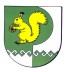 Собрание депутатовмуниципального образования«Себеусадское сельское поселение»425146, Моркинский район, д.Себеусад, ул.Колхозная, д.4 тел. (83635)9-35-84Глава МО «Моркинский муниципальный район»,председатель Собрания депутатов_________________С.М.Иванова Глава МО «Себеусадское сельское поселение»,председатель Собрания депутатов_____________ И.П.Владимирова                             Наименование муниципальных образований  (сельских поселений, входящих в состав МО "Моркинский муниципальный район")Протяженность автомобильных дорог общего пользования местного значения *, км.Сумма, (тыс.руб.)124Себеусадское сельское поселение11,864,2Коркатовское сельское поселение52,0282,9Красностекловарское сельское поселение18,399,6Октябрьское сельское поселение36,5198,6Себеусадское сельское поселение93,3507,6Семисолинское сельское поселение52,0282,9Шалинское сельское поселение68,7373,8Шиньшинское сельское поселение51,7281,3Шоруньжинское сельское поселение31,8173,1Итого 416,12264,0Затраты на дорожную деятельность, тыс.рублей на 1 км. протяженности автомобильных дорог общего пользования местного значенияЗатраты на дорожную деятельность, тыс.рублей на 1 км. протяженности автомобильных дорог общего пользования местного значения5,4409Глава МО «Моркинский муниципальный район»,председатель Собрания депутатов_________________С.М.Иванова Глава МО «Себеусадскоесельское поселение»,председатель Собрания депутатов________________ И.П.Владимирова